                                                                       Sprawdzamy się
                                                                        w praktyce!
Harmonogram zjazdów
Centrum Nauki i Biznesu Żak w Koszalinie
Ośrodek Szkoleniowy:

Manikiurzystka/Stylistka paznokci


                          
                                                                        

                                                                       
                                                                                zak.edu.pl                                

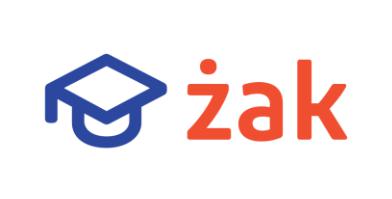 ZJAZDWTOREKŚRODACZWARTEK107.02.202308.02.202309.02.2023207.03.202308.03.202309.03.2023312.04.202313.04.202314.04.2023410.05.202311.05.202312.05.2023514.06.202315.06.202316.06.2023